令和５年１２月吉日関係者各位eケアネットそういん　代表近藤小児科医院　院長　近藤久eケアネットそういん　開催案内時下ますますご清栄のこととお喜び申し上げます。今年度第３回目となりますe－ケアネットそういんを下記の日程で開催させて頂きます。何かご不明な点等ございましたら、下記の事務局担当までご連絡下さい。○開催日時：令和６年２月４日（日）１０時００分～１２時００分○開催方法：オンライン開催（ZOOM）○定員：９０名※ZOOMミーティングの参加定員が９０名までとなりますため、参加ご希望の方はお手数になりますが、下記フォームまたはQRコードから参加申し込みをお願い致します。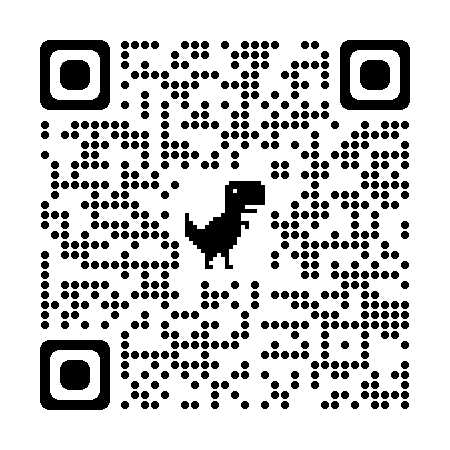 当日の内容に関しては裏面をご覧ください内　容○開会の挨拶eケアネットそういん　代表　医療法人久愛会　近藤小児科医院　院長　近藤久　先生○勉強会タイトル：『発達支援と医療連携についてのいなべ市の取り組み』発表者：三重北医療センターいなべ総合病院  小児科　濱口貴代　先生いなべ市役所　発達支援課　宮木容子　氏○事例発表タイトル：『りくくんの１７年の歩み』発表者：家族会SMILE　そういん地区代表　水谷法子　氏有限会社だいち　ナーシングホームもも桑名　管理者　筒井みどり　氏○その他（連絡・共有事項）　○閉会の挨拶いなべ市役所　障がい福祉課　課長　加藤貞夫　氏